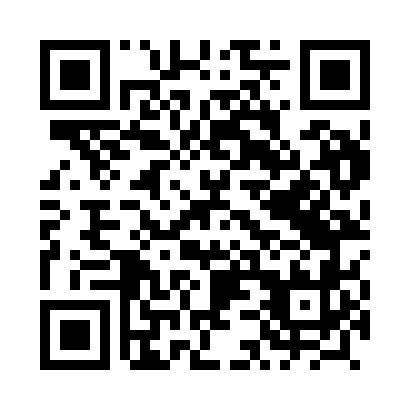 Prayer times for Kosminy, PolandWed 1 May 2024 - Fri 31 May 2024High Latitude Method: Angle Based RulePrayer Calculation Method: Muslim World LeagueAsar Calculation Method: HanafiPrayer times provided by https://www.salahtimes.comDateDayFajrSunriseDhuhrAsrMaghribIsha1Wed2:295:0312:315:397:5910:222Thu2:255:0112:315:408:0110:253Fri2:214:5912:315:418:0310:294Sat2:184:5712:315:428:0410:325Sun2:174:5612:305:438:0610:366Mon2:164:5412:305:448:0810:377Tue2:154:5212:305:458:0910:378Wed2:154:5012:305:468:1110:389Thu2:144:4912:305:478:1310:3910Fri2:134:4712:305:488:1410:3911Sat2:124:4512:305:498:1610:4012Sun2:124:4412:305:498:1710:4113Mon2:114:4212:305:508:1910:4214Tue2:104:4012:305:518:2110:4215Wed2:104:3912:305:528:2210:4316Thu2:094:3712:305:538:2410:4417Fri2:094:3612:305:548:2510:4418Sat2:084:3512:305:558:2710:4519Sun2:084:3312:305:568:2810:4620Mon2:074:3212:305:578:3010:4621Tue2:074:3112:305:578:3110:4722Wed2:064:2912:305:588:3210:4723Thu2:064:2812:315:598:3410:4824Fri2:054:2712:316:008:3510:4925Sat2:054:2612:316:018:3610:4926Sun2:054:2512:316:018:3810:5027Mon2:044:2412:316:028:3910:5128Tue2:044:2312:316:038:4010:5129Wed2:044:2212:316:048:4110:5230Thu2:034:2112:316:048:4310:5231Fri2:034:2012:326:058:4410:53